INDICAÇÃO Nº 4750/2016Indica ao Poder Executivo Municipal operação ‘tapa-buracos” no cruzamento da Rua Fluorita com a Rua Luiz Monaro, no bairro Jardim  Pérola. Excelentíssimo Senhor Prefeito Municipal, Nos termos do Art. 108 do Regimento Interno desta Casa de Leis, dirijo-me a Vossa Excelência para indicar que, por intermédio do Setor competente, seja executada operação “tapa-buracos” no cruzamento da Rua Fluorita com a Rua Luiz Monaro, no Bairro Jardim Pérola, neste município. Justificativa:Conforme visita realizada “in loco”, este vereador pôde constatar o estado de degradação da malha asfáltica da referida via pública, fato este que prejudica as condições de tráfego e potencializa a ocorrência de acidentes, bem como o surgimento de avarias nos veículos automotores que por esta via diariamente trafegam. Plenário “Dr. Tancredo Neves”, em 16 de setembro de 2.016.Carlos Fontes-vereador-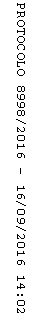 